Тема: «Детские экологические и природоохранные проекты - рисунки, плакаты, видео и фотоработы в Московской области». Организаторы:Московское областное отделение Российского Экологического Общества, Комитет по имущественным отношениям, природопользованию и экологии Мособлдумы, Общественная палата Московской области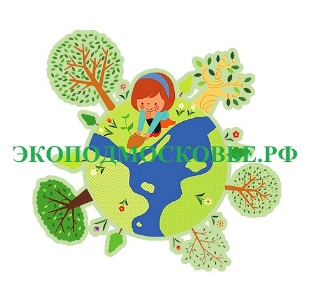 При поддержке: Министерства экологии и природопользования Московской области, Общественной Экологической Организации «Женская инициатива», Муниципальных общественных палат Московской Области, ГКУ МО «Мособллес», Министерства образования Московской области, ГУ Госадмтехнадзор МО.Цель проведения:Экологическое просвещение подрастающего поколения, совершенствование знаний дошкольников и школьников по вопросу раздельного сбора отходов и их дальнейшей переработки, экологическим проблемам современности, охраны окружающей среды, детский взгляд на красоту природы Подмосковья.Участники конкурса:Для участия в конкурсе приглашаются все желающие в возрасте от 4 до 17 лет, проживающие и обучающиеся в Московской области.Приветствуются индивидуальные и коллективные работы: детских садов, общеобразовательных, художественных школ, школ искусства, изостудий, клубов, кружков.Условия и сроки проведения конкурса:Конкурс проводится в 2 этапа:1 этап:    С 21 октября по 21 декабря 2021 года проходит онлайн – прием заявок и работ на электронную почту konkurs2021@opmoeco.ru в электронном виде. Оригиналы работ (только рисунки и плакаты) направляются в адрес организаторов конкурса почтой, курьером или иным способом.2 этап:    С 21 по 31 декабря 2021 года – оценка работ.Итоги будет подводить компетентное жюри, состоящее из представителей организаторов конкурса и специалистов в области экологии и природопользования.Работы будут оцениваться по трём возрастным группам:младшая - до 7 лет, средняя – с 8 до 12 лет, старшая - от 13 лет и старше.Итоги подводятся по двум категориям:• Общеобразовательные школы, детские сады. Городские, сельские и деревенские клубы МО;• Художественные школы, школы искусств, специальные художественные кружки МО.В конце года будет проведено торжественное награждение победителей и всех участников конкурса. Победители конкурса будут награждены грамотами и ценными подарками от партнеров конкурса. Все участники конкурса и их наставники получат памятные Дипломы об участии в конкурсе.Лучшие работы и информация об авторах будут размещены на информационных ресурса Московской области, Общественной палаты Московской области, Мособлдумы, профильных СМИ, ресурсах Российского экологического общества и партнеров. Планируется размещение работ победителей в качестве социальной рекламы в Московской области Типы работ и правила:На конкурс могут быть представлены:·       Детские рисунки на тему: «Экология, Защита окружающей среды и природопользование в Московской области» ·       Экоплакаты на тему раздельного сбора отходов и их переработки, защиты природы и окружающей среды, охраны животных и насекомых.·       Видео работы-ролики на тему защиты окружающей среды и экологических проблемах Московской области «Взгляд на экологию глазами детей»·       Фотографии на тему: «Экологические проблемы Московской области глазами детей», «Красота природы Подмосковья», «Леса Подмосковья»﻿Формат и оформление:Предварительный конкурс проходит онлайн. Все работы сопровождаются заявкой по форме.Рисунки, плакаты - присылаются в отсканированном видео или четко сфотографированные с оригинала в хорошем качестве. Формат файла только JPG Размер не менее 1 мб. Обязательно условие файл должен быть правильно переименован Пример названия: Рисунок Егоров Егор го Химки 13 лет СОШ22 8А класс.jpgОригиналы работ:·       Работа рисунок/плакат должна иметь размеры строго 297×420 мм (А3), желательно оформлена на паспарту (ширина поля 3-5 см, не обязательное условие, удобно для выставок.). Работа может быть в твердой рамке из любых материалов. ·       На передней стороне рисунков/плакатов снизу справа оформляется наклейка (таблица): полностью фамилия, имя, возраст автора (авторов), место учебы, № школы или название дошкольного учреждения, контактный телефон, ФИО руководителя или преподавателя, адрес электронной почты, можно указать ресурс в социальных сетях. Приложением к рисунку и плакату автор может сочинить стих или слоган, который будет оценен дополнительной номинацией.·    Видео работы- направляются через файлообменные системы Yandex диск или Google диск видео принимаются в хорошем качестве. Формат видео работы только MPEG4. Размер видео 3-10 минут (не более и не менее). Название файла должно быть на русском языке с названием работы, данным по автору, округ, учебное заведение, возраст. Пример названия видео работы: Путешествие в лес Егоров Егор го Химки 13 лет СОШ22 8А класс.mp4- Фото работы принимаются пакетами по 5-10 фотографий (серия) от одного автора. Файл фото размером минимум 1 мб и не менее 1200 пикселей в ширину. Фото могут быть отправлены по электронной почте или через файлообменные системы Yandex диск или Google диск. Все фотографии должны быть правильно переименованы с указанием данных автора, ФИО, возраст, округ, учебное заведение, класс или группа. Без запятых. Пример названия файла: Зимняя сказка Егоров Егор го Химки 13 лет СОШ22 8А класс.jpgОбязательное условие конкурса:Все работы, отправленные на конкурс и права на их дальнейшее использование, передаются авторами организаторам конкурса. Планируется организация выставок детских работ на базе профильных государственных учреждений России и Московской области.Оригиналы работ направляются в адрес организаторов:141006, Московская область, г. Мытищи, Волковское шоссе 5а, строение 1, офис 204, б/ц ВолковскийКонтакты ответственных со стороны организаторов:Мария Манжос  +7 (925) 748 91 27Илья Ермаков +7 (925) 130 8787 Николай Пушкин  +7 (926) 855 5092Электронная почта конкурса: konkurs2021@opmoeco.ru ____________________________________________________________________________________Все работы, присланные на конкурс, могут быть размещены в социальных сетях с хэштегами:#экоподмосковье #ecopodmoskovieЖелающие могут подписаться на каналы в социальных сетях VK, YOUTUBE, Инстаграм или Фейсбук :@ecopodmoskovie @opmoeco @opmo_mosreg @mosoblreo @eco_society @mosoblles @minecologymo @pressamodи отметить в своих публикациях организаторовФорма заявки на участие в Конкурсе ЭКОПОДМОСКОВЬЕ-2021Отправлять на электронный адрес konkurs2021@opmoeco.ru вместе с работой ﻿Дата: __________   ФИО / телефон:  ______________ / ____________Контактный e-mail:       Все участники конкурса и выступающие за них представители, отправляющие заявку на электронную почту организаторов конкурса, дают согласие на обработку персональных данных, в соответствии с 152-ФЗ РФ и Политикой конфиденциальности конкурсаОписание проектаНазвание работы / фото или видеопроектаИнформация об Участнике  ФИО автора (ов) проекта    Город (населенный пункт)/муниципалитет фактического проживания / место учебыКонтактная информация (мобильный телефон, электронная почта)ВозрастМесто учебы Преподаватель / Наставник